АДМИНИСТРАЦИЯКИЗИЛЬСКОГО МУНИЦИПАЛЬНОГО РАЙОНАЧЕЛЯБИНСКОЙ ОБЛАСТИПОСТАНОВЛЕНИЕот  16.05.2018 г.  № 543            с. КизильскоеО внесении изменений в схему теплоснабжения Кизильского сельского поселения В соответствии с Федеральным законом от 27.07.2010 № 190-ФЗ «О теплоснабжении», постановлением Правительства Российской Федерации  от 22.02.2012 №154 «О требованиях к схемам теплоснабжения, порядку их разработки и утверждения»,  Федеральным законом от 06.10.2003 № 131-ФЗ «Об общих принципах организации местного самоуправления в Российской Федерации», руководствуясь  Уставом Кизильского муниципального района,ПОСТАНОВЛЯЮ:Внести изменения в схему теплоснабжения Кизильского сельского поселения.Председателю комитета по делам молодёжи администрации Кизильского муниципального района Гаврилову А.А. опубликовать настоящее Постановление в информационно-коммуникационной сети «Интернет» на официальном сайте администрации Кизильского муниципального района.3. Контроль за исполнением данного Постановления возложить на начальника отдела архитектуры и строительства администрации Кизильского муниципального района Назарова Ф.Г.4. Настоящее Постановление вступает в силу с момента его подписания.Глава  Кизильского муниципального района                                                                              А.Б.Селезнёв    Приложение №1                                                                                      к Постановлению администрацииКизильского муниципального района                                                                                                       от 16.05.2018 г.  № 543    СХЕМА ТЕПЛОСНАБЖЕНИЯКИЗИЛЬСКОГО СЕЛЬСКОГО ПОСЕЛЕНИЯI Общие положенияОснованием для разработки схемы теплоснабжения Кизильского сельского поселения  Кизильского муниципального района является:- Федеральный закон от  года № 190 -ФЗ «О  теплоснабжении»;- Постановление  Правительства РФ от  N 154 "О требованиях к схемам теплоснабжения, порядку их разработки и утверждения"- Программа комплексного развития систем коммунальной инфраструктуры муниципального образования;- Генеральный план поселения.II.Состав схемы теплоснабжения сельского поселения на период до 2027г.Разработанная схема теплоснабжения  сельского поселения включает  в себя:1. Цели и задачи разработки схемы теплоснабжения2. Общую характеристику сельского поселения.3. Графическую часть:3.1.1. Схемы теплоснабжения Котельных №1,  3 с указанием тепловых нагрузок и нанесением источников тепловой энергии с магистральными тепловыми сетями по существующему состоянию (Приложения 1, 2, 3)3.1.2. План сельского поселения М 1:5000 (приложение 4) 3.2. Перечень присоединённых объектов4. Существующее положение в сфере производства, передачи и потребления тепловой энергии для целей теплоснабжения  с.Кизильского4.1.Информация о ресурсоснабжающей организации4.2. Структура тепловых сетей4.3.Параметры тепловой  сети5. Процедуры диагностики состояния тепловых сетей6.  Предложения  реконструкции и технического перевооружения источников   тепловой энергии  и тепловых сетей7.Перспективное  потребление тепловой мощности и тепловой энергии на целитеплоснабжения в административных границах  поселенияII.Цели и задачи  разработки схемы теплоснабженияСхема теплоснабжения поселения - разрабатывается  в целях удовлетворения спроса на тепловую энергию (мощность) и теплоноситель, обеспечения надежного теплоснабжения наиболее экономичным способом при минимальном воздействии на окружающую среду, а также экономического стимулирования развития систем теплоснабжения и внедрения энергосберегающих технологий.Схема теплоснабжения сельского поселения представляет документ, в котором обосновывается необходимость и экономическая целесообразность проектирования и строительства новых, расширения и реконструкции существующих источников тепловой энергии и тепловых сетей, средств их эксплуатации и управления с целью обеспечения энергетической безопасности, развития экономики поселения и надежности теплоснабжения потребителей.Основными задачами при разработке схемы теплоснабжения  сельского поселения на период до . являются:Обследование системы теплоснабжения  и анализ существующей ситуации в теплоснабжении сельского поселения.Выявление дефицита тепловой мощности и формирование вариантов развития системы теплоснабжения для ликвидации данного дефицита.Выбор оптимального варианта развития теплоснабжения и основные рекомендации по развитию системы теплоснабжения сельского поселения  до 2027года.Теплоснабжающая организация определяется схемой теплоснабжения. Мероприятия по развитию системы теплоснабжения, предусмотренные настоящей схемой, включаются в инвестиционную программу теплоснабжающей организации и, как следствие, могут быть включены в соответствующий тариф организации коммунального комплекса. Тариф на тепловую энергию АО «Челябоблкоммунэнерго» составляет с 01.01.2018 г. по 30.06. 2018 г. – 2086,25 Гкал/ч; с 01.07.2018 г. по 31.12.2018 г. – 2162,15 Гкал/ч.III. Общая характеристика сельского поселенияКизильского сельское поселение расположено на юго-западе Челябинской области в границах Кизильского муниципального района. Площадь поселения , численность населения 6770 человек, в состав сельского поселения входит три населённых пункта -  с. Кизильское, п. Пролетарка, п. Соколки. Климат резко-континентальный. Зима суровая с частыми метелями, а лето сухое и жаркое. Зимой морозы достигают минус 42°С, а летом жара плюс 38°С. Среднемесячная температура воздуха самого холодного месяца (январь) минус 17,5°С, среднемесячная температура воздуха самого жаркого месяца (июль) плюс 18,6°С. Общая площадь жилищного фонда 210,6 тыс.кв.м общей площади квартир, в т.ч благоустроенного с централизованным отоплением 64,1 тыс. кв.м. Производительность централизованных источников теплоснабжения газовые котельные №1 – 9 Гкал/ч, (котлы RS-D3500 – 3 шт) , №3 – 6 Гкал/ч (котлы-2/95 – 3шт). Суммарное годовое потребление от всех котельных – 25 000 Гкал/год. Теплоносителем служит теплофикационная вода. Фактический температурный график теплофикационной воды 90 - 75°С. Общая протяженность тепловых сетей от котельной №1 – 5,206 км, от котельной №3 – 3,318 км. С 2010г по настоящее время число потребителей централизованного теплоснабжения в индивидуальных домах и домах коттеджной застройки уменьшилось в виду использования автономных источников теплоснабжения в основном это газовые котлы.   IV. Теплоснабжающая организацияТеплоснабжение жилой и общественной застройки на территории Кизильского сельского поселения осуществляется по смешанной схеме.Основная часть многоквартирного жилого фонда, общественные здания, некоторые производственные и коммунально-бытовые предприятия подключены к централизованной системе теплоснабжения, которая состоит из котельных и тепловых сетей.Индивидуальная жилая застройка и часть мелких общественных и коммунально-бытовых потребителей оборудованы автономными газовыми теплогенераторами, негазифицированная застройка – печами на твердом топливе.Для горячего водоснабжения указанных потребителей используются проточные газовые водонагреватели, двухконтурные отопительные котлы и электрические водонагреватели.Основными поставщиками тепловой энергии в поселении является филиал                                                               «Магнитогорские электротепловые сети» Магнитогорских электрических и тепловыхсетей ОАО «Челябоблкоммунэнерго» и ООО «Техно-ресурс».V.  Графическая часть  схемы теплоснабжения ( приложение 1, 2)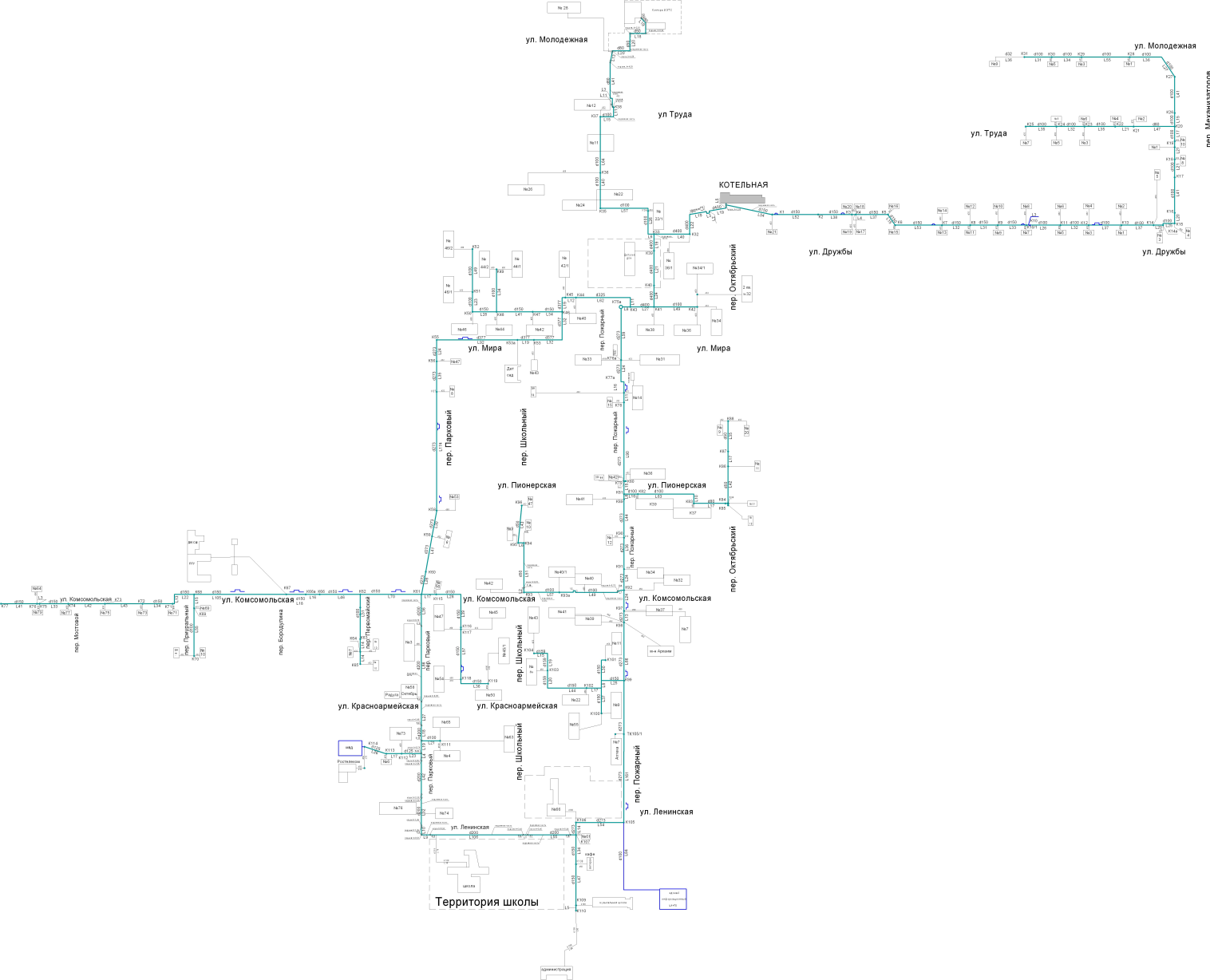 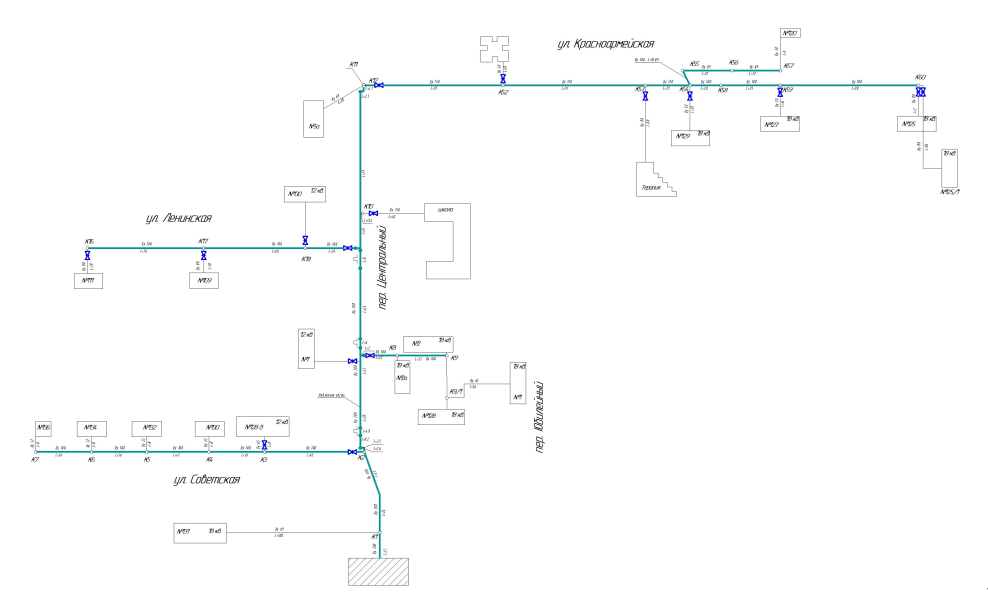 Перечень объектов (с.Кизильское)I. Филиал «Магнитогорские электротепловые сети» Магнитогорских электрических и тепловыхсетей ОАО «Челябоблкоммунэнерго»1. Котельная №12. Жилые многоквартирные дома:- ул.Мира д. № 31, 33, 34, 34/1, 36, 36/1, 38, 40, 42, 42/1, 44, 44/1, 44/2, 46, 46/1, 46/2; - ул.Дружбы д. 22, 22а, 24, 26- ул.Пионерская д. № 36, 37, 39, 41.- пер.Пожарный д.№ 9, 11, 14- ул.Комсомольская д.№ 32, 34, 40, 40/1, 42, 37, 39, 41, 43, 45, 45/1, 47- пер.Октябрьский, 7- ул.Красноармейская д.№ 22, 50, 54, 55, 63, 65- пер.Школьный, 8а- пер.Парковый д. № 3, 4- ул.Труда д.№ 11, 12- Молодежная, 28- Механизаторов, 43. Жилые дома (одно-, двух-, трехквартирные)- ул. Дружбы в количестве 8 домов- пер.Механизаторов – 1 дом- ул.Труда – 3 дома- ул.Молодежная – 2 дома- ул.Комсомольская – 8 домов- пер.Октябрьский – 2 дома- пер.Парковый – 1 дом- пер.Школьный – 2 дома- пер.Пожарный – 1 дом- пер.Первомайский – 2 дома- пер.Приуральный – 2 дома- ул.Пионерская – 1 дом4. Детский дом5. Детский сад №2 «Малышок»6. Детский сад №3 «Солнышко»7. Школа № 18. Районный отдел образования9. Узел связи10. Управление сельского хозяйства11. «Россельхозбанк»12. Администрация Кизильского района13. Детская школа искусств14. Пенсионный фонд15. Детская спортивная школа16. ПУ-11517. Аптека №8018. Магазин «Октябрь»19. Магазин «Радуга»20. Магазин «Аркаим»21. Павильон «Визит»22. административное здание ул.Советская, 5623. административное здание ул.Ленинская,6324. административное здание пер.Первомайский, 825. административное здание пер.Первомайский, 1026. Участок МЭТС ул.Молодежная, 2027. Котельная №328. Больничный городок29. Автовокзал30. Жилые многоквартирные дома:- ул.Красноармейская д. № 125, 125/1, 127, 129- ул.Советская д.№ 128, 128Б 131- пер.Юбилейный д. № 1- пер.Центральный д. № 1, 2, 2а, 5а- ул.Ленинская д. № 109, 111, 13031. Жилые дома (одно-, двухквартирные)- ул.Советская в количестве 4 дома32. Школа №233. Детский сад №4 «Сказка»34. торговая галерея ул.Советская, 128/2 II. ООО «Техно-ресурс»31. Кизильский дом творчества32. Кизильская районная библиотекаVI. Процедуры диагностики состояния тепловых сетей:Метод акустической эмиссии. Метод, проверенный в мировой практике и позволяющий точно определять местоположение дефектов стального трубопровода, находящегося под изменяемым давлением, но по условиям применения на действующих ТС имеет ограниченную область использования.Метод магнитной памяти металла. Метод хорош для выявления участков с повышенным напряжением металла при непосредственном контакте с трубопроводом ТС. Используется там, где можно прокатывать каретку по голому металлу трубы, этим обусловлена и ограниченность его применения.Метод наземного тепловизионного обследования с помощью тепловизора. При доступной поверхности трассы, желательно с однородным покрытием, наличием точной исполнительной документации, с применением специального программного обеспечения, может очень хорошо показывать состояние обследуемого участка. По вышеназванным условиям применение возможно только на 10% старых прокладок. В некоторых случаях метод эффективен для поиска утечек.Тепловая аэросъемка в ИК-диапазоне. Метод очень эффективен для планирования ремонтов и выявления участков с повышенными тепловыми потерями. Съемку необходимо проводить весной (март-апрель) и осенью (октябрь-ноябрь), когда система отопления работает, но снега на земле нет. Метод акустической диагностики. Используются корреляторы усовершенствованной конструкции. Метод новый и пробные применения на тепловых сетях не дали однозначных результатов. Но метод имеет перспективу как информационная составляющая в комплексе методов мониторинга состояния действующих теплопроводов, он хорошо вписывается в процесс эксплуатации и конструктивные особенности прокладок ТС.Опрессовка на прочность повышенным давлением. Метод применялся и был разработан с целью выявления ослабленных мест трубопровода в ремонтный период и исключения появления повреждений в отопительный период. Он имел долгий период освоения и внедрения, но в настоящее время в среднем стабильно показывает эффективность 93-94%. То есть 94% повреждений выявляется в ремонтный период и только 6% уходит на период отопления. С применением комплексной оперативной системы сбора и анализа данных о состоянии теплопроводов, опрессовку стало возможным рассматривать, как метод диагностики и планирования ремонтов, перекладок ТС. Соотношения разрывов трубопроводов ТС в ремонтный и эксплуатационный периоды представлены в таблице.Метод магнитной томографии металла теплопроводов с поверхности земли. Метод имеет мало статистики и пока трудно сказать о его эффективности в условиях города.В действующих условиях и с учетом финансового положения Кизильский участок МЭТС проводит работы по поддержанию надежности тепловых сетей на основании метода - опрессовка повышенным давлением.VII. Предложения  реконструкции и технического перевооружения источников   тепловой энергии  и тепловых сетейСредний износ трубопроводов теплосетей в поселении составляет 41,8%. Для решения данной задачи необходима модернизация тепловых сетей – замена ветхих стальных труб теплотрасс на трубы в пенополиуретановой изоляции (далее – ППУ изоляция). Всего в  Кизильском сельском поселении протяженность тепловых сетей в двухтрубном исчислении составляет  . Изношенность стальных труб является причиной недопоставки тепла потребителям. Средний износ котлоагрегатов составляет 30%. Изношенность стальных котлов является причиной снижения КПД котлоагрегатов.     Существующая застройка многоквартирных домов, объекты культуры, образования здравоохранения, образования  будет  снабжаться  по прежней схеме централизовано от котельных № 1, № 3 и от пеллетных котлов.     Существующая схема тепловых сетей и систем теплоснабжения, является оптимальной для поселения ввиду не протяженности магистрали, доступность к ревизии и ремонту.Мероприятия инвестиционной программы в 2012-.г.   по схемам теплоснабжения по Кизильскому сельскому поселению Принятие Инвестиционной программы позволит решить указанные проблемы, обеспечить потребителей качественными услугами теплоснабжения, разработать схему постепенной замены стальных труб и стальных котлов, осуществить замену ветхих теплотрасс на трубы в пенополиуретановой изоляции.VIII.  Перспективное  потребление тепловой мощности и тепловой энергии на цели теплоснабжения в административных границах  поселения   Учитывая, что Генеральным планом Кизильского сельского поселения  предусмотрено строительство новых тепловых сетей при строительстве двенадцатиквартирных жилых домов №133, 135, 137, 139, 141, 143 по ул.Советской. Для этого необходимо: - проложить теплопроводы два диаметра  до дома №139 длиной 250м, - проложить теплопроводы два диаметра  до дома №143 длиной 125м, Теплоснабжение новых двенадцатиквартирных домов предлагается осуществить от котельной №3.   Застройщики   индивидуального  жилищного фонда  использует автономные источники теплоснабжения. В связи с этим  потребностей в строительства новых тепловых сетей,  с целью обеспечения приростов тепловой нагрузки в существующих зонах действия источников теплоснабжения, приросте тепловой нагрузки  для целей отопления, горячего водоснабжения    нет,  т.к. на сегодняшний день фактическая  мощность котельных №1, №2  используется потребителями на 60%, котельной № 3 на 30%. IX. План Кизильского сельского поселения (Приложение №3)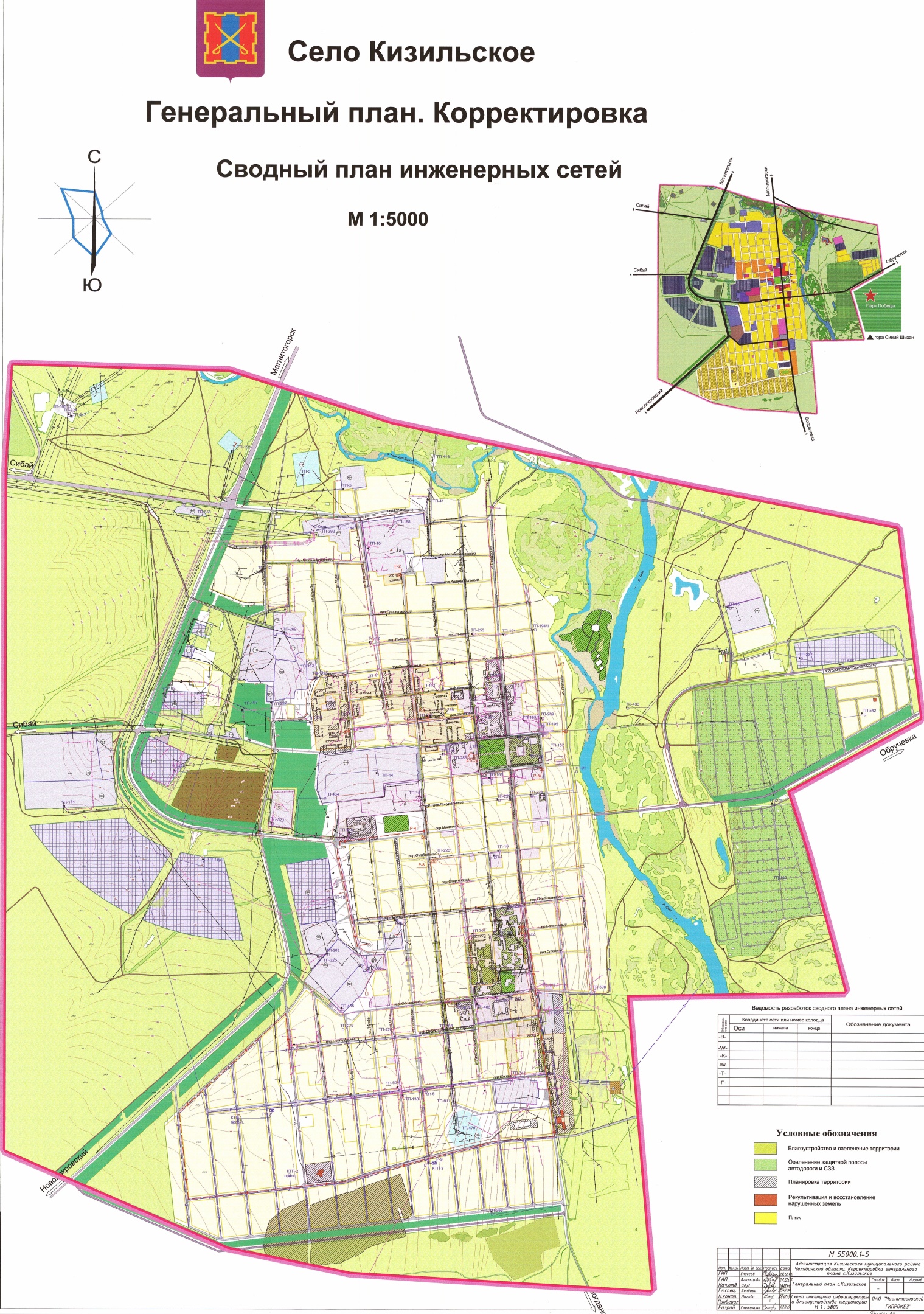 №п/п         МероприятияПолучаемый эффект    1Перекладка тепловых сетей на новые в ППУ изоляции от котельной №1, №3. Оптимизация использования тепловой энергии выработанной котельными, использование современных изоляционных технологий трубопроводов тепловыхсетей    2     Замена 1-го котла КВ-2/95 производительностью 2 Гкал/ч в котельной № 3Оптимизация использования получаемой тепловой энергии  от сжигания топлива, использования более эффективного котельного оборудования.3Замена сетевого насоса ДЗ20-50 (Q=300 м3/ч)Оптимизация использования более эффективного котельного оборудования.4Техническое перевооружение котельной № 1 с заменой 7 существующих водогрейных котлов типа «КВ-2/95» на 3 водогрейных котла типа «RS-D3500»Оптимизация использования получаемой тепловой энергии  от сжигания топлива, уменьшение расхода электрической энергии на транспортировку теплоносителя, уменьшение потери тепловой энергии при передачи по тепловым сетям.